Publicado en Ciudad de México el 26/03/2024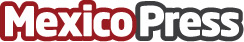 Axe® busca revolucionar la industria de fragancias con el mejor lanzamiento de su historiaCon el debut de la Fine Fragrance Collection, AXE presenta, por primera vez, productos con una calidad aromática equivalente a perfumería de alto nivel, gracias a la alianza con casas de fragancias expertas en el mercado de lujo, y Ann Gottlieb, la nariz detrás de lanzamientos icónicos. AXE® comprobó en un estudio a ciegas que 7 de cada 10 hombres reemplazarían su perfume actual por alguna de las fragancias de Fine Fragrance Collection, su colección más disruptiva hasta el momentoDatos de contacto:Misael GarciaTouchpoint5591985164Nota de prensa publicada en: https://www.mexicopress.com.mx/axe-busca-revolucionar-la-industria-de Categorías: Nacional Consumo Estado de México Belleza http://www.mexicopress.com.mx